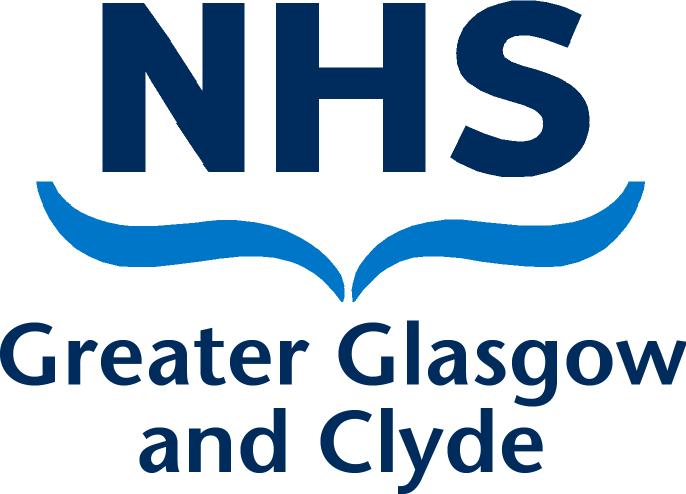 Oral Health ServicesDentistsWorkforce Plan2017(Will be published and uploaded when agreed in partnership)